Тетрадьдля работ по правиламдорожного движенияученицы 1 «Б» классасредней школы № 2              Первый раз в 1 класс.                                                                                                                Безопасный путь в школу и домой.                                                                                    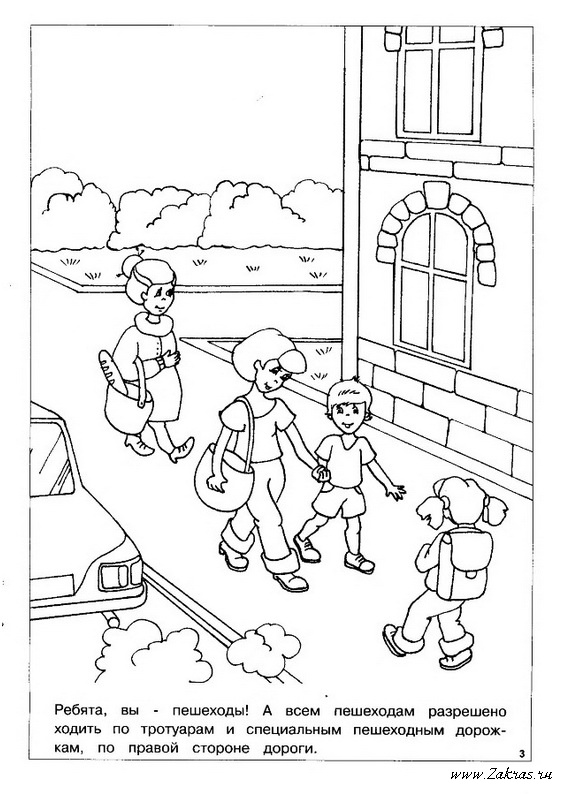 Безопасный переход.                                                                                           Я и дорога.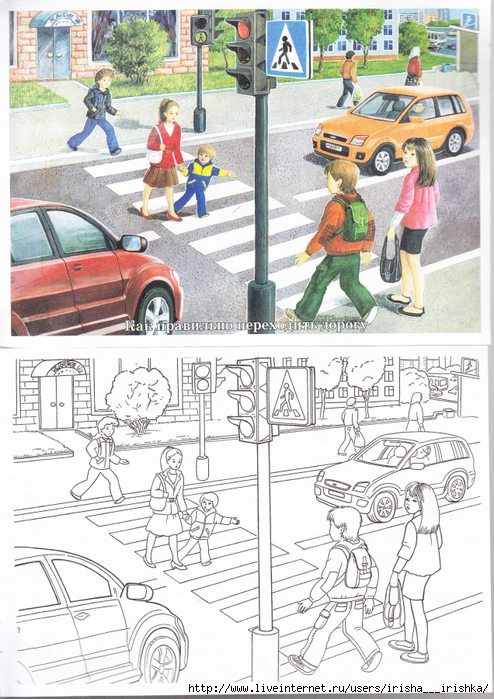 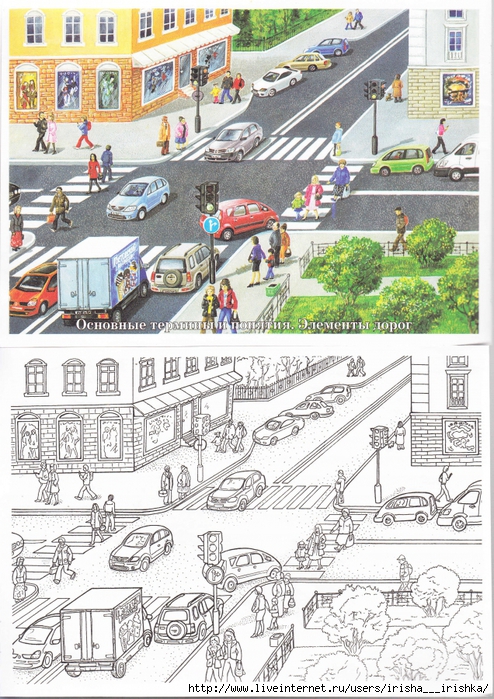 Ребята, помните! Переходить улицу нужно только по пешеходному переходу. Погляди сперва налево, а потом уже иди,А дойдя до середины. ты направо погляди.                  Дорожная этика.                                                                                                Ты и улица.       Учимся переходить дорогу.                                                      
         Чтоб аварий избегать,
         Надо строго соблюдать 
         Правила движения 
         И нормы поведения. 
         Вы запомните, друзья. 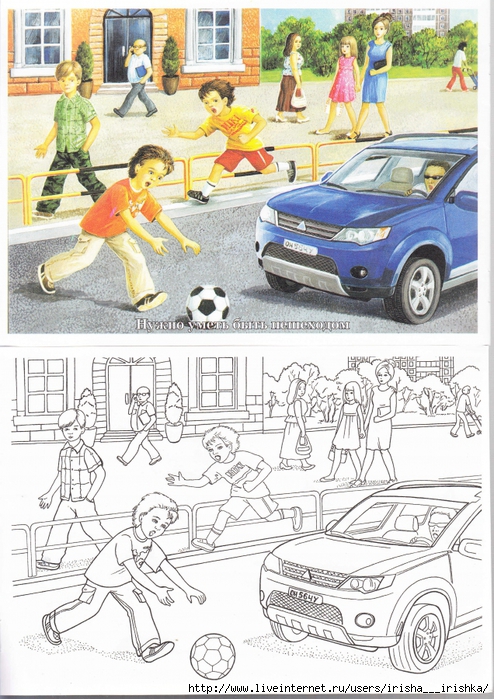               На дороге нам нельзя 
         Бегать, прыгать и скакать 
         И с мячом в футбол играть. 
         И не думайте напрасно. 
         Что здесь вовсе не опасно. 
         Изучайте понемногу,         Как переходить дорогу.                                                                                                 Ребята, помните! Дорога не место для игр.   Дорожная азбука.                                                                                    Мы едем, едем, едем  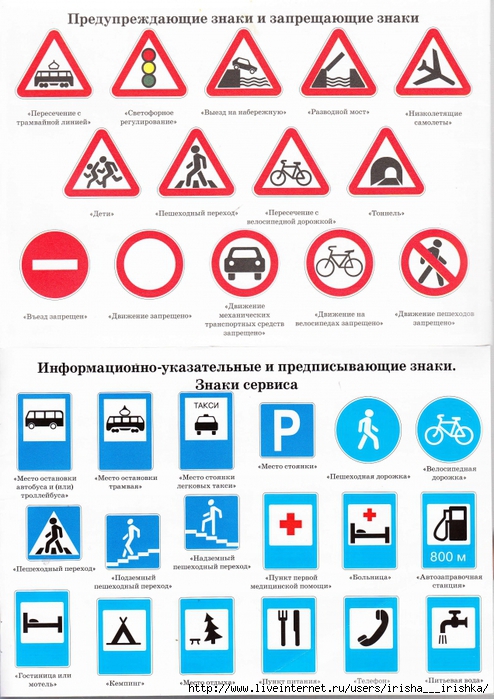 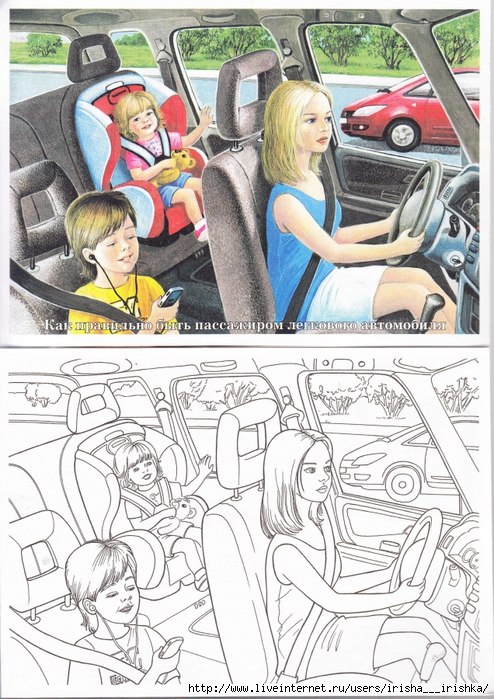 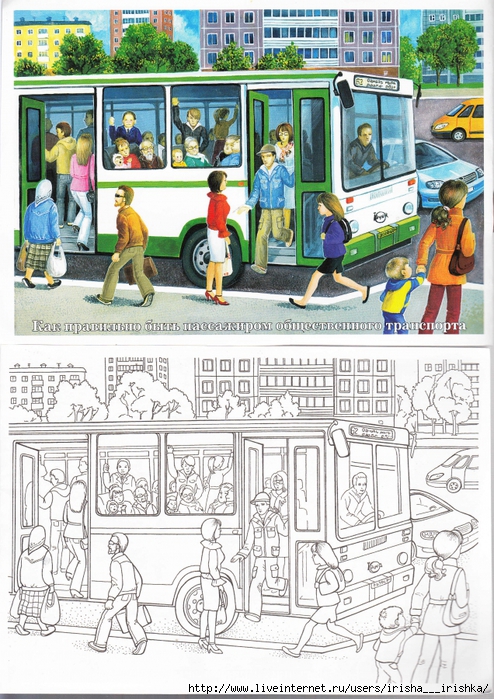               Дорожные ловушки.                                                                        Мой друг - светофор.                                                              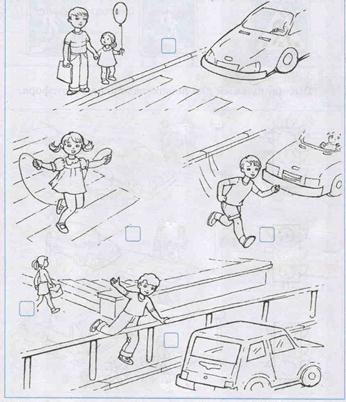 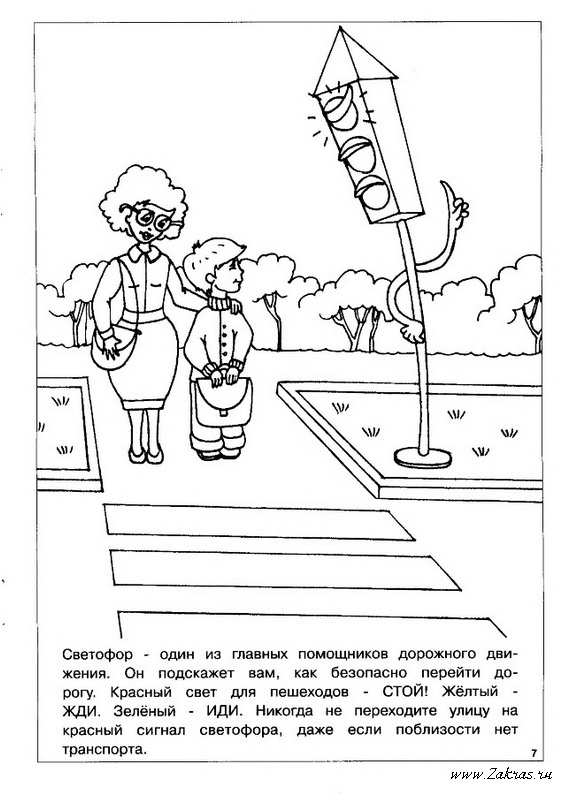 Поставьте знак + если дети переходять дорогу правильно, а если нарушают правила дорожного движения, то поставьте знак -                                                                                                     